ПРОЕКТ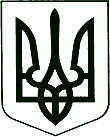 У К Р А Ї Н АКОРЮКІВСЬКА МІСЬКА РАДАЧЕРНІГІВСЬКА ОБЛАСТЬР І Ш Е Н Н Я(двадцять шоста сесія сьомого скликання)29 серпень 2019 року                      м. Корюківка                                    №  1-26/VIІПро звіт про виконання міського бюджету за І півріччя 2019 рік Розглянувши рішення виконавчого комітету Корюківської міської ради від _______ 2019 року № __, враховуючи рекомендації постійної комісії міської ради з питань власності, бюджету, соціально-економічного та культурного розвитку міста, керуючись пунктом 4 статті 80 Бюджетного кодексу України, відповідно до пункту 23 статті 26 Закону України «Про місцеве самоврядування в Україні»,міська рада вирішила:1.Затвердити звіт про виконання міського бюджету за І півріччя 2019 рік згідно додатку:     - по доходах у сумі  85 577,1 тис. гривень, в тому числі по доходах загального фонду міського бюджету у сумі 82 035,6 тис. гривень та  спеціального фонду міського бюджету у сумі 3 541,5 тис. гривень;- по видатках у сумі 80 544,9 тис. гривень, у тому числі по видатках загального фонду міського бюджету у сумі 72 947,7 тис. гривень та спеціального фонду міського бюджету у сумі 7 597,2 тис. гривень;- по кредитуванню у сумі 45,2 тис. грн., в тому числі по загальному фонду в сумі 40,0тис.грн.. по спеціальному фонду в сумі 5,2 тис. грн.2. Затвердити розпорядження міського голови, видані з _______              2019 року по _____ 2019 року, згідно з додатком 2.3. Контроль за виконанням цього рішення покласти на постійну комісію міської ради з питань  власності, бюджету, соціально-економічного та культурного розвитку міста. Міський голова 								Р.АХМЕДОВДодаток 2до рішення двадцять другої сесіїКорюківської міської ради сьомого скликання  від 28 лютого 2019 року № 1-22/VII Перелікрозпоряджень міського голови, виданих з 16.11.2018 року по 28.02.2019 рокуСекретар міської ради                                                                         С.ОЛІЙНИКПОГОДЖЕНО:Начальник фінансовоговідділу міської ради                                           			      О.БАРСУКНачальник юридичноговідділу міської ради                                                                        С.ЯКОВЕЦЬ                 номер, дата прийняттяназва розпорядження№93-ос26.11.2018Про преміювання працівників до Дня місцевого самоврядування№94-ос26.11.2018Про преміювання працівників№98-ос                                                                                                                                                                                                                                                                                              11.12.2018Про преміювання працівників міської ради до Нового року№101-ос18.12.2018Про преміювання працівників№3-ос08.01.2019Про преміювання начальника юридичного відділу виконавчого апарату міської ради Яковця С.М. з нагоди ювілею№5-ос21.01.2019Про преміювання працівників№6-ос05.02.2019Про преміювання діловода загального відділу виконавчого апарату міської ради Бахир Т.М. з нагоди ювілею№7-ос19.02.2019Про виплату матеріальної допомоги на оздоровлення№8-ос19.02.2019Про преміювання працівників